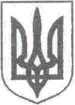 УКРАЇНАЖИТОМИРСЬКА ОБЛАСТЬНОВОГРАД-ВОЛИНСЬКА МІСЬКА РАДАМІСЬКИЙ ГОЛОВАРОЗПОРЯДЖЕННЯ  від 02.01.2018р. № 3(к)Про  склад    конкурсної  комісії  міської ради,Порядок    проведення   конкурсу,   іспиту   на заміщення    вакантних   посад посадових осібмісцевого       самоврядування   –   працівників виконавчих органів міської ради       Керуючись пунктами 7,19, 20 частини четвертої статті 42 Закону України „Про місцеве самоврядування в Україні“, Законом України „Про службу в органах місцевого самоврядування“,  постановою Кабінету Міністрів України від 15.02.02  № 169 „Про затвердження Порядку проведення конкурсу на заміщення вакантних посад державних службовців“, Загальним порядком проведення іспиту кандидатів на заміщення вакантних посад державних службовців, затвердженим  наказом  Головного управління державної служби України від 08.07.11 № 164, враховуючи розпорядження міського голови від 27.12.2017р. № 399(к) „Про розподіл обов’язків між  міським головою, секретарем міської ради, першим заступником міського голови, заступниками міського голови, заступником міського голови-начальником фінансового управління міської ради і керуючим справами виконавчого комітету міської ради“, у зв’язку з кадровими змінами у виконавчих органах  міської ради:       1. Затвердити склад конкурсної комісії міської ради, Порядок  проведення конкурсу,   іспиту, форму екзаменаційних білетів, переліки питань на перевірку знання Конституції України, Законів України „Про службу в органах місцевого самоврядування“, „Про запобігання корупції“, форму екзаменаційної відомості проведення іспиту кандидатів    на  заміщення    вакантних   посад посадових осіб місцевого самоврядування – працівників виконавчих органів міської ради згідно з додатками 1-6.        2. Начальнику відділу  кадрів та архівної роботи міської ради Колесник Ж.О. сприяти організаційно–технічному забезпеченню діяльності конкурсної комісії міської ради.      3. Розпорядження міського голови від 19.11.10 № 115(к) „Про склад конкурсної комісії міської ради, Порядку проведення конкурсу, іспиту на заміщення вакантних   посад посадових осіб місцевого самоврядування – працівників виконавчих органів міської ради“ визнати таким, що втратило чинність.      4. Контроль за виконанням цього розпорядження залишаю за собою.Міський голова			підпис існує				        В.Л.Весельський                                                       Додаток 1                                                                         до розпорядження міського голови                                                                         від 02.01.2018 № 3(к)                                                                                     (зі змінами від 02.12.2020 № 505(к),                                                                                     від 02.02.2021 № 58(к))С К Л А Дконкурсної комісії міської радиЧлени  комісії : Гвозденко 			   - секретар міської радиОксана Василівна Борис 				   - заступник міського голови Наталія Петрівна  Керуючий справами                                                                  виконавчого комітету міської ради  	                                                                                        Додаток 2                                                                          до розпорядження міського голови                                                                          від 02.01.2018р. № 3(к)                                                                                              (зі змінами від 02.12.2020 №505(к))ПОРЯДОКпроведення     конкурсу     на     заміщення     вакантних    посад    посадових  осіб   місцевого самоврядування-працівників виконавчих органів Новоград-Волинської міської радиЗагальні положення.       1. Відповідно до цього Порядку проводиться конкурсний відбір на заміщення вакантних посад посадових осіб місцевого самоврядування-працівників виконавчих органів Новоград-Волинської міської ради (далі – посадових осіб місцевого самоврядування)   третьої - шостої категорії (далі - конкурс),   крім  випадків,   коли  законами  України  встановлено   інший  порядок заміщення таких посад.       2. Конкурс  на  заміщення  вакантної  посади  посадових осіб  місцевого самоврядування повинен забезпечувати   конституційне право рівного доступу до служби в органах місцевого самоврядування громадян України.       3. Для проведення відбору кандидатів на заміщення вакантних посад посадових осіб місцевого самоврядування  розпорядженням  міського голови утворюється конкурсна комісія у складі голови, заступника голови, секретаря і членів комісії.       Очолює конкурсну комісію керуючий справами виконавчого комітету міської ради.       До складу конкурсної комісії входять посадові особи виконавчих органів міської ради згідно додатку 1 до цього розпорядження.      4. Переведення на рівнозначну або нижчу посаду у  виконавчих органах  міської ради, а також просування по  службі  в  цих органах  місцевого самоврядування,  осіб які  зараховані  до  кадрового резерву  чи     успішно  пройшли стажування у порядку,  визначеному Кабінетом Міністрів України, може здійснюватися без конкурсного відбору.Умови проведення конкурсу.     5. Розпорядження про проведення конкурсу підписується міським головою за наявності вакантної посади посадової особи місцевого самоврядування.     6. До участі у конкурсі не допускаються особи, які:- досягли встановленого  законодавством граничного віку перебування  на службі в органах місцевого самоврядування, на державній службі;  - визнані в установленому порядку недієздатними;     - мають судимість, що є несумісною із зайняттям посади в органах місцевого самоврядування;      - у разі прийняття на службу   будуть прямо підпорядковані або підлеглі близьким особам;      - позбавлені права займати відповідні посади в установленому законом порядку на визначений термін; в інших випадках, установлених законодавством.      7. Особи, які подали необхідні документи до конкурсної комісії  міської ради для участі у конкурсі, є кандидатами на зайняття вакантної посади посадової особи місцевого самоврядування (далі - кандидати).     8. Конкурс проводиться поетапно:     - публікація оголошення  про проведення конкурсу в пресі та оприлюднення на офіційному сайті міської ради або поширення його через інші засоби масової інформації;     - прийом  документів  від  осіб,  які  бажають  взяти  участь  у  конкурсі  та  їх попередній розгляд на відповідність встановленим кваліфікаційним вимогам до відповідного рівня посади;     - проведення іспиту та відбір кандидатів.Оголошення про конкурс.      9. Начальник відділу кадрів міської ради зобов'язаний забезпечити опублікування  оголошення про проведення конкурсу  в пресі, на офіційному сайті Новограда-Волинської міської ради або поширити його через інші  засоби масової інформації не пізніше, ніж за 30 днів  до початку конкурсу та довести його до відома працівників  виконавчих  органів  міської ради.      10. В оголошенні про проведення конкурсу повинні міститися такі відомості:         - найменування виконавчого органу із зазначенням його місцезнаходження та номерів телефонів;      - назви вакантних посад із зазначенням, що додаткова інформація щодо основних функціональних обов'язків, розміру та умов оплати праці надається відділом кадрів міської ради;      - основні вимоги до кандидатів згідно з типовими професійно - кваліфікаційними характеристиками посад посадових осіб місцевого самоврядування;      - термін прийняття документів (протягом  30 календарних днів з дня оголошення про проведення конкурсу). В оголошенні може міститися додаткова інформація, що не суперечить законодавству про службу в органах місцевого самоврядування.       11. При заміщенні вакантних посад, призначення на які відповідно до законів, актів Президента України та Кабінету Міністрів України здійснюється за іншою процедурою, а також у разі прийняття керівником рішення про призначення осіб згідно з пунктом 4 цього Порядку в межах  виконавчих органів  міської ради  конкурс не оголошується.Прийом та розгляд документів на участь у конкурсі.       12. Особи, які бажають взяти участь у конкурсі, подають до конкурсної комісії  міської ради такі документи :       - заяву про участь у конкурсі, в якій зазначається про ознайомлення заявника із встановленими законодавством обмеженнями щодо прийняття на службу в органи місцевого самоврядування та проходження служби;      - заповнену особову картку (форма П-2 ДС ) з відповідними додатками;      - дві фотокартки розміром 4 х 6 см;      - копії документів про освіту, підвищення кваліфікації, присвоєння вченого звання, присудження наукового ступеня;      - копію документа, який посвідчує особу;      - копію військового квитка (для військовослужбовців або військовозобов’язаних);      - довідку про допуск до державної таємниці (у разі його наявності);      Особи, які бажають взяти участь у конкурсі, подають декларацію особи, уповноваженої на виконання функцій держави або місцевого самоврядування, у порядку, визначеному Законом України “Про запобігання корупції”.     13. Особи можуть подавати додаткову інформацію стосовно досвіду роботи, професійного рівня і репутації (копії документів про підвищення кваліфікації, присвоєння наукового ступеня або вченого звання, характеристики, рекомендації, наукові публікації тощо).     14. Забороняється вимагати відомості та документи, подання яких не передбачено законодавством.     15. Відділ кадрів міської ради  перевіряє  подані документи на відповідність їх встановленим вимогам щодо прийняття на службу в органи місцевого самоврядування, передбаченим для кандидатів на посаду в органи місцевого самоврядування.     16. Особи, документи яких не відповідають встановленим вимогам, за рішенням голови конкурсної комісії до конкурсу не допускаються, про що їм повідомляється відділом міської ради з відповідними обґрунтуванням.     Якщо кандидат наполягає на участі у конкурсі за даних обставин, він допускається до конкурсу, а остаточне рішення приймає конкурсна комісія.     17. Подані документи і матеріали конкурсної комісії зберігаються у відділі кадрів міської ради.  Проведення іспиту та відбір кандидатів.       18. Іспит проводиться конкурсною комісією міської ради, якщо оголошено конкурс, з метою об'єктивної оцінки знань і здібностей кандидатів на заміщення вакантних посад посадових осіб місцевого самоврядування.       19. Начальник відділу кадрів міської ради за погодженням з головою конкурсної комісії визначає дату проведення іспиту та повідомляє кандидатів про місце і час його проведення.      20. Під час іспиту перевіряються знання Конституції України, Законів України „Про службу в органах місцевого самоврядування” та „Про запобігання корупції”, а також законодавства з урахуванням специфіки функціональних повноважень відповідного виконавчого органу міської ради.      21. Відповідно до порядку проведення іспиту кандидатів на заміщення вакантних посад посадових осіб місцевого самоврядування конкурсною комісією за участю відповідних спеціалістів міської ради готується перелік питань на перевірку знання законодавства з урахуванням специфіки функціональних повноважень певного виконавчого органу міської ради з подальшим його затвердженням головою конкурсної комісії.      22. Кандидати, які не склали іспит, не можуть бути рекомендовані конкурсною комісією міської ради для призначення на посаду.      23. Конкурсна комісія міської ради на підставі розгляду поданих документів, результатів іспиту та співбесід з кандидатами, які успішно склали іспит, на своєму засідання здійснює відбір осіб для зайняття вакантних посад посадових осіб місцевого самоврядування.      24. Інші кандидати, які успішно склали іспит, але не були відібрані для призначення на посади, у разі їх згоди, за рішенням конкурсної комісії можуть бути рекомендовані для зарахування до кадрового резерву у виконавчому  органі міської ради і протягом року прийняті на вакантну рівнозначну або нижчу посаду без повторного конкурсу.      Якщо за результатами конкурсу не відібрано жодного з кандидатів для призначення на посаду, конкурсна комісія не може рекомендувати цих кандидатів до кадрового резерву.      25. Якщо жоден з кандидатів не рекомендований конкурсною комісією міської ради для зайняття вакантної посади в органах місцевого самоврядування,  оголошується повторний конкурс.      26. Засідання конкурсної комісії вважається правочинним, якщо на ньому присутні не менше ніж 2/3 її складу.       27. Рішення комісії приймається простою більшістю голосів присутніх на її засіданні членів конкурсної комісії. У разі рівного розподілу голосів вирішальним є голос голови комісії.       У рішенні комісії, що подається міському голові, обов'язково зазначаються пропозиції щодо призначення конкретного кандидата на вакантну посаду у виконавчому   органі міської ради  та визначаються кандидатури для зарахування до кадрового резерву.       28. Засідання   конкурсної  комісії     оформлюється   протоколом,      який підписується      всіма   присутніми   на   засіданні   членами   комісії   не пізніше, ніж через два дні після голосування. Кожний член комісії може додати до протоколу свою окрему думку.       29. Конкурсна комісія повідомляє кандидатів про результати конкурсу протягом трьох днів після його завершення.       30. Рішення про призначення на посаду у виконавчому органі міської ради  та зарахування до кадрового резерву приймає міський голова на підставі пропозиції конкурсної комісії протягом місяця з дня прийняття рішення конкурсною комісією.       31. Рішення конкурсної комісії може бути оскаржене протягом трьох днів після ознайомлення з цим рішенням.       32. Розпорядження  міського голови про призначення на посаду може бути оскаржене у порядку, визначеному законодавством.Керуючий справамивиконавчого комітету міської ради                                                                                                Додаток 3                                                                          до розпорядження міського голови                                                                          від 02.01.2018р.  № 3(к)   							   (зі змінами від 02.12.2020 №505(к))      ПОРЯДОКпроведення    іспиту   кандидатів   на   заміщення     вакантнихпосад посадових осіб місцевого самоврядування – працівниківвиконавчих       органів    Новоград-Волинської   міської   радиЦей Порядок визначає правові та організаційні засади проведення іспиту кандидатів на заміщення вакантних  посад посадових осіб місцевого самоврядування – працівників  виконавчих       органів    Новоград-Волинської   міської   ради як одного з етапів конкурсу, що проводиться відповідно до Порядку проведення  конкурсу на заміщення вакантних посад державних службовців, затвердженого постановою Кабінету Міністрів України                      від 15 лютого 2002 року № 169  (далі - Порядок проведення  конкурсу):1.Загальні положення.1.1. Мета проведення іспиту – об’єктивна оцінка  знань та здібностей кандидатів на заміщення вакантних посад посадових осіб місцевого самоврядування – працівників виконавчих органів Новоград-Волинської міської ради.1.2. Іспит проводиться конкурсною комісією Новоград-Волинської міської ради.1.3. Іспит проходять кандидати на заміщення вакантних посад, документи яких відповідають установленим вимогам щодо прийняття  на службу в органах місцевого самоврядування, передбаченим для кандидатів на посади посадових осіб місцевого самоврядування – працівників виконавчих органів Новоград-Волинської міської ради.Особи, документи яких не відповідають встановленим вимогам, за рішенням голови конкурсної комісії до іспиту не допускаються, про що їм повідомляється відділом кадрів міської ради з відповідним обґрунтуванням.Якщо кандидат наполягає на участі в іспиті за таких обставин, він допускається до іспиту, а остаточне рішення приймає конкурсна комісія.Кандидати, які подали недостовірні відомості, до участі в конкурсі не допускаються.1.4. Об’єктивність проведення іспиту  забезпечується рівними умовами (тривалість іспиту, зміст та кількість питань, підрахунок результатів тощо) та  відкритістю інформації  про них, єдиними критеріями оцінки. 1.5. Проведення іспиту для кандидатів на заміщення вакантних посад передбачає перевірку та оцінку їх знань Конституції України, Законів України „Про службу в органах місцевого самоврядування“ та „Про запобігання корупції“, а також законодавства  з урахуванням специфіки функціональних повноважень виконавчого органу міської ради.Перелік питань  на перевірку знання Конституції України, Законів України „Про службу в органах місцевого самоврядування“ та „Про запобігання корупції“ (далі – Перелік)  наведено  у додатку 5 до цього розпорядження.1.6. Порядок проведення іспиту  та перелік питань для перевірки  знання законодавства з урахуванням специфіки функціональних повноважень виконавчих органів міської ради затверджується розпорядженням міського голови відповідно до Порядку проведення конкурсу та цього Порядку. Питання мають бути актуальні, ґрунтуватися на нормах чинного законодавства України. Питання,  що ґрунтуються на правових нормах, які втратили чинність , мають бути  своєчасно замінені  в установленому порядку.1.7. Переліки питань повинні обов’язково надаватися для ознайомлення всім учасникам конкурсу  при поданні документів для участі в конкурсі. 1.8. Екзаменаційні білети формуються за формою, наведеною у додатку 4 до цього розпорядження  та затверджуються головою конкурсної комісії. До кожного білета включається по одному питанню на перевірку знання Конституції України, Законів України „Про службу в органах місцевого самоврядування“ та „Про запобігання корупції“ та два питання  для перевірки  знання законодавства з урахуванням специфіки функціональних повноважень відповідного виконавчого органу міської ради – всього 5 питань.1.9. Питання 1-3 в екзаменаційних білетах мають містити питання, визначені у Переліку (додаток 5), питання 4-5 відбираються з Переліку питань перевірки  знання законодавства з урахуванням специфіки функціональних повноважень виконавчих органів міської ради, затвердженого  головою конкурсної комісії.1.10. Кількість білетів має бути не менше 15. 1.11. Процедура іспиту складається з трьох етапів:- організаційна підготовка до іспиту;  складання іспиту;  оцінювання та підбиття підсумків іспиту.1.12. Відділ кадрів міської ради за погодженням з головою конкурсної комісії визначає дату  проведення іспиту та повідомляє кандидатів  про місце і час його проведення.2.Організаційна підготовка до іспиту.2.1. Організаційна підготовка до іспиту проводиться  в день проведення іспиту з усіма кандидатами на заміщення  вакантних посад.2.2. Секретар конкурсної комісії  повідомляє про тривалість та процедуру  складання іспиту.2.3. До початку іспиту секретар конкурсної комісії  відповідає на запитання кандидатів щодо процедури іспиту. Інформація секретаря конкурсної комісії про умови складання іспиту  має бути достатньою для кандидатів. Він повинен упевнитися, що усі кандидати  зрозуміли умови  іспиту, в іншому випадку  надати додаткові пояснення. У разі виникнення інших спірних питань вони мають бути розв’язані головою конкурсної комісії.3.Складання іспиту.3.1. Під час підготовки відповідей на запитання екзаменаційного білета мають бути присутніми не менше трьох членів конкурсної комісії.3.2. Іспит складається одночасно для кандидатів на заміщення однієї вакантної посади. У разі невеликої кількості кандидатів та за наявності відповідних умов, передбачених підпунктом 3.3 цього Порядку, іспит може проводитись одночасно на заміщення  декількох вакантних  посад. 3.3. Приміщення для складання іспиту має відповідати умовам зручного розміщення, що унеможливлює спілкування кандидатів та забезпечує індивідуальну підготовку  відповідей на питання  білета. Кандидати не можуть самостійно залишати приміщення, в якому складається іспит, до його закінчення.3.4. Іспит складається письмово за екзаменаційними білетами, які пропонуються кандидату за його вибором і відкриваються у присутності кандидатів на заміщення вакантних посад під час складання іспиту.3.5. Іспит складається державною мовою.3.6. При підготовці відповідей на питання білета кандидат здійснює записи на аркуші із штампом органу, в якому проводиться конкурс. Перед відповіддю обов’язково вказується прізвище, ім’я та по батькові кандидата, номер білета та питання, зазначені у білеті.Після підготовки відповідей  на аркуші проставляється підпис кандидата та дата складання іспиту. 3.7. Загальний час для підготовки відповіді на екзаменаційний білет має становити не більше 60 хвилин. 4.Оцінювання та підбиття підсумків іспиту.4.1. Для оцінки знань кандидатів використовується п’ятибальна система. П’ять балів виставляється кандидатам, які виявили глибокі знання Конституції України, Законів України „Про службу в органах місцевого самоврядування“, „Про запобігання корупції“ та успішно справилися із запитаннями на перевірку знання законодавства з урахуванням специфіки функціональних  повноважень виконавчого органу міської ради. Чотири бали виставляється кандидатам, які виявили повні  знання Конституції України, Законів України „Про службу в органах місцевого самоврядування“, „Про запобігання корупції“ та достатньо володіють знаннями законодавства з урахуванням специфіки функціональних повноважень виконавчого органу міської ради. Три бали виставляється кандидатам, які виявили розуміння поставлених питань в обсязі, достатньому для подальшої роботи. Два бали виставляється кандидатам, які розуміють основні поняття нормативно-правових актів, але у процесі відповіді допустили  значну кількість помилок. Один бал виставляється кандидатам, які не відповіли на питання у встановлений строк. 4.2. По закінченні часу,  відведеного на складання іспиту, проводиться перевірка відповідей та їх оцінювання проводиться  всіма членами комісії. Члени конкурсної комісії приймають спільне рішення щодо оцінки відповіді на кожне питання екзаменаційного білета.  Такі оцінки виставляються на аркуші з відповідями кандидата.4.3. Підбиття підсумку здійснюється шляхом додавання балів за кожне питання і занесення загальної суми балів у екзаменаційну відомість, форма якої додається (додаток 6 до цього розпорядження). З результатами іспиту кандидат ознайомлюється під підпис.4.4. Аркуші з відповідями кандидатів зберігаються разом з іншими матеріалами та документами конкурсної комісії у відділі кадрів міської ради.4.5. Кандидати, які набрали загальну суму балів, що більше 50 відсотків від максимальної суми балів, яка може бути виставлена при наданні відповідей, вважаються такими, що успішно склали іспит.4.6. Кандидати, які набрали менше 50 відсотків  від максимальної суми балів, вважаються такими, що не склали іспит.4.7. Кандидати, які не склали іспит, не можуть бути рекомендовані конкурсною комісією для призначення на посаду.4.8. Результати іспиту можуть бути оскаржені в порядку, передбаченому для оскарження  рішень конкурсної комісії.Керуючий справамивиконавчого комітету міської ради                                                                                                  Додаток 4                                                                          до розпорядження міського голови                                                                          від 02.01.2018р. № 3(к)Новоград-Волинська міська рада                                                                                          ЗАТВЕРДЖУЮ                                                                               Голова конкурсної комісії                                                                        ____________Прізвище, ініціали                                                                                       (підпис)                                                                        „___“_____________20__р.  Екзаменаційний білет № _____для складання іспиту  кандидатів на заміщення вакантних посад посадових осіб місцевого самоврядування – працівників виконавчих органів міської ради1. Питання на перевірку знання Конституції України.2. Питання на перевірку знання Закону України „Про службу в органах     місцевого самоврядування“.3. Питання на перевірку знання  Закону України „Про запобігання корупції“.4-5. Питання на перевірку знання  законодавства з урахуванням специфіки             функціональних повноважень виконавчого органу міської ради.Керуючий справамивиконавчого комітету міської ради                                                                                 Додаток  5                                                                          до розпорядження міського голови                                                                          від 02.01.2018р. № 3(к)1.Питання на перевірку знання Конституції України  1.Основні риси Української держави за Конституцією України (ст.1,2)  2.Форма правління в Україні (ст.5)  3.Найважливіші функції держави ( ст.17)  4.Державні символи України (ст.20)  5.Конституційне право на працю (ст.43)  6.Конституційне право на освіту (ст.53)  7.Конституційне право на соціальний захист (ст.46)  8.Конституційне право на охорону здоров’я (ст.49)  9.Обов’язки громадянина України (ст.65-68)10.Право громадянина України на вибори (ст.70)11.Повноваження Верховної Ради України (ст.85)12.Повноваження Президента України (ст.106)13.Повноваження  місцевих державних  адміністрацій (ст.119)14.Система адміністративно-територіального устрою України (ст.133)15.Органи місцевого самоврядування в Україні (ст.140)2.Питання на перевірку знання Закону України „Про службу ворганах місцевого самоврядування“            1.Матеріальне та соціально-побутове забезпечення посадових осіб місцевого самоврядування (ст.21, 22)  2.Атестація посадових осіб місцевого самоврядування (ст.17)  3.Підстави припинення служби в органах місцевого самоврядування (ст.20)  4.Кадровий резерв служби в органах місцевого самоврядування (ст.16)  5.Проходження служби в органах місцевого самоврядування; граничний вік        перебування  на службі в органах місцевого самоврядування (ст. 18, 19)  6.Прийняття на службу в органи місцевого самоврядування  (ст.10)  7.Класифікація посад та ранги осіб місцевого самоврядування (ст.14,15)  8.Присяга посадових осіб місцевого самоврядування (ст.11)  9.Відповідальність за порушення законодавства про службу в органах     місцевого    самоврядування (ст.23, 24)10.Обмеження, пов’язані з прийняттям на службу в органи місцевого         самоврядування    та проходженням служби  (ст.12)11.Основні права посадових осіб місцевого самоврядування (ст.9)12.Основні обов’язки посадових осіб місцевого самоврядування (ст.8)13.Основні принципи служби в органах місцевого самоврядування (ст.4)14.Право на службу в органах місцевого самоврядування (ст.5)15.Поняття  служби, посадової особи і посади в органах місцевого       самоврядування    (ст.1, 2, 3)3.Питання на перевірку знання Закону України „Про запобігання корупції“                                                               1. Визначення термінів: пряме підпорядкування, близькі особи, корупційне правопорушення, корупція, потенційний конфлікт інтересів, реальний конфлікт інтересів (стаття 1).  2. Суб’єкти, на яких поширюються дія Закону України «Про запобігання корупції» (стаття 3).  3. Статус та склад Національного агентства з питань запобігання корупції (статті 4, 5).  4. Повноваження Національного агентства з питань запобігання корупції (стаття 11).  5. Права Національного агентства з питань запобігання корупції  (стаття 12).  6. Національна доповідь щодо реалізації засад антикорупційної політики (стаття 20).  7. Обмеження щодо використання службових повноважень чи свого становища та одержання подарунків (статті 22, 23).   8. Обмеження щодо сумісництва та суміщення з іншими видами діяльності та обмеження спільної роботи близьких осіб (статті 25, 27).   9. Запобігання та врегулювання конфлікту інтересів (стаття 28).   10. Заходи зовнішнього та самостійного врегулювання конфлікту інтересів (стаття 29).   11. Запобігання конфлікту інтересів у зв’язку з наявністю в особи підприємств чи корпоративних прав (стаття 36).   12. Вимоги до поведінки осіб (стаття 37).   13. Подання декларацій осіб, уповноважених на виконання функцій держави або місцевого самоврядування (стаття 45)..  14. Антикорупційна експертиза (стаття 55).   15. Відповідальність за корупційні або пов’язані з корупцією правопорушення (стаття 65).Керуючий справамивиконавчого комітету міської ради                                                                                   Додаток 6                                                                          до розпорядження міського голови                                                                          від 02.01.2018р. № 3(к)Екзаменаційна відомістьпроведення іспиту кандидатів на заміщення вакантних посад посадових осіб місцевого самоврядування конкурсною комісією Новоград-Волинської міської ради.від “____”_______________20__р.згідно з Порядком проведення іспиту, що затверджений розпорядженням міського голови від __________ № ______Голова комісії					(підпис)	(П.І.Б.)Заступник                       	голови комісії		___________	_________________		(підпис)		(П.І.Б.)Члени комісії:	__________________	_________________		(підпис)		(П.І.Б.)                         	__________________	_________________		(підпис)		(П.І.Б.)                         	__________________	_________________		(підпис)		(П.І.Б.)                             		_____________________	____________________		(підпис)		(П.І.Б.)                             		_____________________	____________________		(підпис)		(П.І.Б.)                             		_____________________	____________________		(підпис)		(П.І.Б.)Секретар комісії	_____________________	____________________		(підпис)		(П.І.Б.)Керуючий справамивиконавчого комітету міської ради           ДоляОлександр ПетровичГудзьІрина Леонідівна- голова комісії,керуючий справами виконавчого комітетуміської ради- заступник голови комісії,заступник міського головиКолесник Жанна Олександрівна- секретар комісії,начальник відділу кадрів міської радиЯкубовВіталій Олександрович- заступник міського головиАнтонюк Павло Георгійович         - начальник юридичного відділу міської ради№ п/пПрізвище, ім’я, по батьковіПосада, на яку претендує кандидатКатегорія посади, на яку претендує кандидатНомер білетуЗагальна сума балів